                                                                    www.lapisdebuxo.com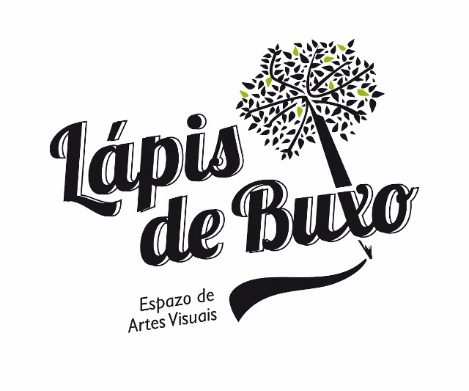 Horarios para adultosPintura y Dibujoe-mail: lapisdebuxo@gmail.com                                       teléfono: 680749868LunesMartesMiércolesJuevesViernesSábado11:00 a 13:0011:00 a 13:0011:00 a 13:0011:00 a 13:0017:30 a 19:3018:00 a 20:0017:30 a 19:3012:00 a 14:00 19:00 a 21:0019:00 a 21:0019:00 a 21:00